熊本市　結婚応援団体　登録申込書　　　年　　　月　　　日※　　熊本市からの結婚支援に関する情報提供を行う際には、ご登録いただいた担当者様宛に連絡致します。また、他の結婚応援団体から、貴団体に関する問い合わせがあった場合には、当該御担当者様を案内致します。※　　本登録申込書の提出と併せて「熊本市　結婚・子育て応援サイト」でのweb登録が必要です。Web登録がお済でない方は、下記ＵＲＬまたはＱＲコードから、ご登録いただけます。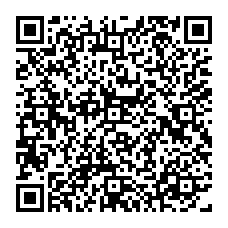 　　　http://www.kumamoto-kekkon-kosodate.jp/page134.html　　　　誓約書兼同意書年　　　月　　　日熊本市長　様団体名代表者名　　　　　　　　　　　　　　下記の事項を遵守し、結婚応援団体としての活動を実施することを誓約します。また、暴力団と関係があるか否かについて調査するため、必要に応じて、熊本県警察に照会することに同意します。記１　結婚応援団体としての取組に当たっては、個人の決定に特定の価値観を押し付けたり、プレッシャーを与えたりすることがないように留意し、独身者の希望する範囲で活動します。２　結婚応援団体である間及び結婚応援団体でなくなった後においても、活動において知りえた個人情報等を本人の了承及び熊本市の許可なく、開示、漏えい、不正利用等を行いません。３　団体の主たる営利活動が出会い及び結婚の斡旋等ではありません。４　登録申込書及び必要書類に記載する全ての事項は、事実と相違ありません。　上記項目に違反した場合、結婚応援団体からの登録を取り消されることを了承します。以上団体名団体の区分営利団体　　　　　　　　　　　　　　非営利団体営利団体　　　　　　　　　　　　　　非営利団体担当者の情報※ふりがな担当者の情報※担当者名担当者の情報※所属・役職担当者の情報※Mail担当者の情報※TEL担当者の情報※研修希望日程第１回（１/１３）第２回　（１/２５）　　やむを得ず欠席登録要件のチェック欄以下の登録要件を満たしています。代表者を含め２人以上の構成員がいる諸規程（定款、寄附行為、規約、会則等）が整備されている熊本市内に事務所又は事業所(代表者の自宅等を含む)がある政治活動又は宗教活動を行うことを目的とした団体でない暴力団又は暴力団若しくは暴力団員の統制下にない団体の主たる営利活動が出会い及び結婚の斡旋等でない男女共同参画社会の形成についての基本理念に反する団体でない以下の登録要件を満たしています。代表者を含め２人以上の構成員がいる諸規程（定款、寄附行為、規約、会則等）が整備されている熊本市内に事務所又は事業所(代表者の自宅等を含む)がある政治活動又は宗教活動を行うことを目的とした団体でない暴力団又は暴力団若しくは暴力団員の統制下にない団体の主たる営利活動が出会い及び結婚の斡旋等でない男女共同参画社会の形成についての基本理念に反する団体でない必要書類のチェック欄以下の必要書類を添付しています。団体の諸規程（定款、寄附行為、規約、会則等）誓約書兼同意書（裏面）引合せ場所等の提供をする団体は、その場所の写真（５枚まで）以下の必要書類を添付しています。団体の諸規程（定款、寄附行為、規約、会則等）誓約書兼同意書（裏面）引合せ場所等の提供をする団体は、その場所の写真（５枚まで）